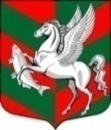 Администрация муниципального образованияСуховское сельское поселение Кировского муниципального района Ленинградской областиП О С Т А Н О В Л Е Н И Е	               От 30 ноября 2023 года № 198Об утверждении Административного регламента по предоставлению муниципальной услуги «Предоставление права на  размещение нестационарного торгового объекта на территории муниципального образования Суховское сельское поселение Кировского муниципального района Ленинградской области» В соответствии с Федеральным законом от 06.10.2003 №131-ФЗ «Об общих принципах организации местного самоуправления в Российской Федерации», Уставом муниципального образования Суховское сельское поселение Кировского муниципального района Ленинградской области, во исполнение решения заседания комиссии по повышению качества и доступности предоставления государственных и муниципальных  услуг в Ленинградской области, постановляю:1.Утвердить Административный регламент по предоставлению муниципальной услуги «Предоставление права на  размещение нестационарного торгового объекта на территории муниципального образования Суховское сельское поселение Кировского муниципального района Ленинградской области», согласно приложению к настоящему постановлению.2. Считать утратившими силу постановление администрации муниципального образования Суховское сельское поселение Кировского муниципального района Ленинградской области от 20 марта 2023 года              № 44 «Об утверждении Административного регламента по предоставлению муниципальной услуги «Предоставление права на размещение нестационарного торгового объекта на территории муниципального образования Суховское сельское поселение Кировского муниципального района Ленинградской  области».3. Настоящее постановление вступает в силу со дня официального опубликования (обнародования) и подлежит размещению на официальном сайте администрации по адресу: http://суховское.рф/.     4. Контроль за исполнением настоящего Постановления оставляю за собой.  Глава администрации                                                           О.В. БарминаАдминистративный регламентпо предоставлению администрацией муниципального образования Суховское сельское поселение Кировского муниципального района Ленинградской области муниципальной услуги «Предоставление права на  размещение нестационарного торгового объектана территории муниципального образования Суховское сельское поселение Кировского муниципального района Ленинградской области»1. Общие положения1.1. Регламент устанавливает порядок и стандарт предоставления муниципальной услуги «Предоставление права на  размещение нестационарного торгового объекта на территории муниципального образования Суховское сельское поселение Кировского муниципального района Ленинградской области» (далее – муниципальная услуга).1.2. Заявителями, имеющими право на получение муниципальной услуги, являются:- юридические лица, выписка ЕГРЮЛ которых содержит сведения о видах экономической деятельности заявителя, соответствующих заявленной специализации НТО;- индивидуальные предприниматели (в том числе индивидуальные предприниматели, применяющие специальный налоговый режим «Налог на профессиональный доход») выписка ЕГРИП которых содержит сведения о видах экономической деятельности заявителя, соответствующих заявленной специализации НТО;- физические лица, применяющие специальный налоговый режим «Налог на профессиональный доход» (далее - самозанятые граждане).Представлять интересы заявителя имеют право:от имени юридических лиц:- лица, действующие в соответствии с законом или учредительными документами от имени юридического лица без доверенности;- представители юридических лиц в силу полномочий на основании доверенности или договора.от имени индивидуальных предпринимателей:- представители индивидуальных предпринимателей в силу полномочий на основании доверенности или договора.1.3. Информация о местонахождении органа местного самоуправления (далее - ОМСУ), предоставляющего муниципальную услугу, ОМСУ/организаций, участвующих в предоставлении услуги и не являющихся многофункциональными центрами предоставления государственных и муниципальных услуг (далее - Организации), графиках работы, контактных телефонах и т.д. (далее - сведения информационного характера) размещается:на стендах в местах предоставления муниципальной услуги и услуг, которые являются необходимыми и обязательными для предоставления муниципальной услуги;на сайте ОМСУ/Организации;на сайте Государственного бюджетного учреждения Ленинградской области "Многофункциональный центр предоставления государственных и муниципальных услуг" (далее - ГБУ ЛО "МФЦ", МФЦ): http://mfc47.ru/;на Портале государственных и муниципальных услуг (функций) Ленинградской области (далее - ПГУ ЛО)/на Едином портале государственных услуг (далее - ЕПГУ): www.gu.lenobl.ru / www.gosuslugi.ru;в государственной информационной системе "Реестр государственных и муниципальных услуг (функций) Ленинградской области".2. Стандарт предоставления муниципальной услуги2.1. Полное наименование муниципальной услуги: «Предоставление права на размещение нестационарного торгового объекта на территории муниципального образования Суховское сельское поселение Кировского муниципального района Ленинградской области».2.1.1. Сокращенное наименование муниципальной услуги: «Предоставление права на  размещение нестационарного торгового объекта».2.2. Муниципальную услугу предоставляет: администрация  муниципального образования Суховское сельское поселение Кировского муниципального района Ленинградской области.Заявление на получение муниципальной услуги с комплектом документов принимается:1) при личной явке:в ОМСУ/Организацию;в филиалах, отделах, удаленных рабочих местах ГБУ ЛО "МФЦ";2) без личной явки:почтовым отправлением в ОМСУ/Организацию;в электронной форме через личный кабинет заявителя на ПГУ ЛО/ЕПГУЗаявитель имеет право записаться на прием для подачи заявления о предоставлении услуги следующими способами:1) посредством ПГУ ЛО/ЕПГУ - в ОМСУ/Организацию, в МФЦ;2) по телефону - в ОМСУ/Организацию, в МФЦ;3) посредством сайта МФЦ/ОМСУ/Организации - в МФЦ/ОМСУ/Организацию.Для записи заявитель выбирает любые свободные для приема дату и время в пределах установленного в ОМСУ/Организации или МФЦ графика приема заявителей.2.2.1. В целях предоставления муниципальной услуги установление личности заявителя может осуществляться в ходе личного приема посредством предъявления паспорта гражданина Российской Федерации либо иного документа, удостоверяющего личность, в соответствии с законодательством Российской Федерации.2.2.2. При предоставлении муниципальной услуги в электронной форме идентификация и аутентификация могут осуществляться посредством:1) единой системы идентификации и аутентификации или иных государственных информационных систем, если такие государственные информационные системы в установленном Правительством Российской Федерации порядке обеспечивают взаимодействие с единой системой идентификации и аутентификации, при условии совпадения сведений о физическом лице в указанных информационных системах;2) единой системы идентификации и аутентификации и единой информационной системы персональных данных, обеспечивающей обработку, включая сбор и хранение, биометрических персональных данных, их проверку и передачу информации о степени их соответствия предоставленным биометрическим персональным данным физического лица.2.3. Результатом предоставления муниципальной услуги является:- принятие решения о размещении нестационарного торгового объекта (далее – право на размещение НТО);- принятие решения об отказе в предоставлении муниципальной услуги.Результат предоставления муниципальной услуги предоставляется (в соответствии со способом, указанным заявителем при подаче заявления и документов):1) при личной явке:в ОМСУ/Организацию;в филиалах, отделах, удаленных рабочих местах ГБУ ЛО "МФЦ";2) без личной явки:почтовым отправлением;на адрес электронной почты;в электронной форме через личный кабинет заявителя на ПГУ ЛО/ЕПГУ.Если в результате предоставления муниципальной услуги при положительном решении формируется реестровая запись в информационной системе, то результат услуги, в том числе номер реестровой записи, направляется и хранится в личном кабинете заявителя на ПГУ ЛО/ЕПГУ (при наличии технической возможности).2.4. Срок предоставления муниципальной услуги составляет не более 28рабочих дней с даты поступления (регистрации) заявления в ОМСУ/Организацию.2.5. Правовые основания для предоставления муниципальной услуги.- Федеральный закон от 28.12.2009 № 381-ФЗ «Об основах государственного регулирования торговой деятельности в Российской Федерации»;- Постановление Правительства Российской Федерации от 29.09.2010 № 772 «Об утверждении правил включения нестационарных торговых объектов, расположенных на земельных участках, в зданиях, строениях и сооружениях, находящихся в государственной собственности, в схему размещения нестационарных торговых объектов»;-  Распоряжение Правительства Российской Федерации от 17.12.2009
№ 1993-р «Об утверждении сводного перечня первоочередных государственных и муниципальных услуг, предоставляемых в электронном виде»;- Приказ комитета по развитию малого, среднего бизнеса и потребительского рынка Ленинградской области от 03.10.2022 № 25-п «О порядке разработки и утверждения схем размещения нестационарных торговых объектов на территории муниципальных образований Ленинградской области».2.6. Исчерпывающий перечень документов, необходимых в соответствии с законодательными или иными нормативными правовыми актами для предоставления муниципальной услуги, подлежащих представлению заявителем:1) заявление о предоставлении услуги по форме в соответствии с приложением № 1 к настоящему регламенту:при обращении в ОМСУ/Организацию и МФЦ необходимо предъявить документ, удостоверяющий личность: - заявителя, представителя заявителя, в случае, когда полномочия уполномоченного лица подтверждены доверенностью в простой письменной форме (паспорт гражданина Российской Федерации, паспорт гражданина СССР, временное удостоверение личности гражданина РФ по форме, утвержденной Приказом МВД России от 16.11.2020 № 773, удостоверение личности военнослужащего Российской Федерации);- иностранного гражданина, лица без гражданства, включая вид на жительство и удостоверение беженца;- документ, оформленный в соответствии с действующим законодательством, подтверждающий наличие у представителя права действовать от лица заявителя и определяющий условия и границы реализации права представителя на получение государственной услуги, если с заявлением обращается представитель заявителя. Представитель заявителя из числа уполномоченных лиц дополнительно представляет документ, удостоверяющий личность;- справку о постановке на учет физического лица в качестве налогоплательщика налога на профессиональный доход.2) документ, оформленный в соответствии с действующим законодательством, подтверждающий наличие у представителя права действовать от лица заявителя и определяющий условия и границы реализации права представителя на получение муниципальной услуги, если с заявлением обращается представитель заявителя - доверенность или договор, приказ о назначении, решение собрания, содержащие полномочия представителя (при обращении за предоставлением муниципальной услуги представителя заявителя, полномочия которого основаны на доверенности), удостоверенный в соответствии с пунктом 4 статьи 185.1 Гражданского кодекса Российской Федерации;3) ситуационный план земельного участка, где планируется размещение НТО с указанием места расположения НТО, а также документы о соответствии требованиям к архитектурным решениям НТО (в случае если такие требования установлены правилами благоустройства территории муниципального образования).2.6.1. При планировании размещения нестационарного торгового объекта в охранной зоне водопроводных, канализационных, электрических, кабельных сетей связи, трубопроводов, магистральных коллекторов и линий высоковольтных передач необходимо согласование размещения НТО с собственниками соответствующих сетей.2.7. Исчерпывающий перечень документов (сведений), необходимых в соответствии с законодательными или иными нормативными правовыми актами для предоставления муниципальной услуги, находящихся в распоряжении государственных органов, органов местного самоуправления и подведомственных им организаций (за исключением организаций, оказывающих услуги, необходимые и обязательные для предоставления муниципальной услуги) и подлежащих представлению в рамках межведомственного информационного взаимодействия.Структурное подразделение ОМСУ, ответственное за предоставление муниципальной услуги, в рамках межведомственного информационного взаимодействия для предоставления муниципальной услуги запрашивает следующие документы (сведения):1) выписку из Единого государственного реестра юридических лиц или Единого государственного реестра индивидуальных предпринимателей,                   (далее - выписка из ЕГРЮЛ/ЕГРИП).2.7.1. Заявитель вправе представить документы (сведения), указанные в пункте 2.7 настоящего регламента, по собственной инициативе.2.7.2. При предоставлении муниципальной услуги запрещается требовать от Заявителя:представления документов и информации или осуществления действий, представление или осуществление которых не предусмотрено нормативными правовыми актами, регулирующими отношения, возникающие в связи с предоставлением муниципальной услуги;представления документов и информации, которые в соответствии с нормативными правовыми актами Российской Федерации, нормативными правовыми актами субъектов Российской Федерации и муниципальными правовыми актами находятся в распоряжении государственных органов, предоставляющих государственную услугу, иных государственных органов, органов местного самоуправления и(или) подведомственных государственным органам и органам местного самоуправления организаций, участвующих в предоставлении государственных или муниципальных услуг, за исключением документов, указанных в части 6 статьи 7 Федерального закона от 27.07.2010 № 210-ФЗ «Об организации предоставления государственных и муниципальных услуг» (далее – Федеральный закон № 210-ФЗ);осуществления действий, в том числе согласований, необходимых для получения муниципальных услуг и связанных с обращением в иные государственные органы, органы местного самоуправления, организации, за исключением получения услуг и получения документов и информации, представляемых в результате предоставления таких услуг, включенных в перечни, указанные в части 1 статьи 9 Федерального закона № 210-ФЗ;представления документов и информации, отсутствие и (или) недостоверность которых не указывались при первоначальном отказе в приеме документов, необходимых для предоставления муниципальной услуги, либо в предоставлении муниципальной услуги, за исключением случаев, предусмотренных пунктом 4 части 1 статьи 7 Федерального закона № 210-ФЗ;представления на бумажном носителе документов и информации, электронные образы которых ранее были заверены в соответствии с пунктом 7.2 части 1 статьи 16 Федерального закона № 210-ФЗ, за исключением случаев, если нанесение отметок на такие документы либо их изъятие является необходимым условием предоставления муниципальной услуги, и иных случаев, установленных федеральными законами.2.7.3. При наступлении событий, являющихся основанием для предоставления муниципальной услуги, ОМСУ, предоставляющий муниципальную услугу, вправе:1) проводить мероприятия, направленные на подготовку результатов предоставления муниципальной услуги, в том числе направлять межведомственные запросы, получать на них ответы, после чего уведомлять заявителя о возможности подать запрос о предоставлении соответствующей услуги для немедленного получения результата предоставления такой услуги;2) при условии наличия запроса заявителя о предоставлении муниципальной услуги, в отношении которой у заявителя могут появиться основания для ее предоставления ему в будущем, проводить мероприятия, направленные на формирование результата предоставления соответствующей услуги, в том числе направлять межведомственные запросы, получать на них ответы, формировать результат предоставления соответствующей услуги, а также предоставлять его заявителю с использованием ЕПГУ/ПГУ ЛО и уведомлять заявителя о проведенных мероприятиях.2.8. Исчерпывающий перечень оснований для приостановления предоставления муниципальной услуги с указанием допустимых сроков приостановления в случае, если возможность приостановления предоставления муниципальной услуги предусмотрена действующим законодательством.Основания для приостановления предоставления муниципальной услуги не предусмотрены.2.9. Исчерпывающий перечень оснований для отказа в приеме документов, необходимых для предоставления муниципальной услуги:1) Представленные заявителем документы не отвечают требованиям, установленным административным регламентом:- в заявлении не указаны фамилия, имя, отчество (при наличии) уполномоченного лица, обратившегося за предоставлением услуги, либо наименование юридического лица (индивидуального предпринимателя),почтового адреса;- текст в заявлении не поддается прочтению, в том числе текст на иностранном языке;- подача документов, прилагаемых к заявлению, содержащих недостоверные сведения;- какой-либо из представленных заявителем документов не читаем, и (или) имеет дефекты не позволяющие достоверно установить его содержание2) Заявление подано лицом, не уполномоченным на осуществление таких действий:- заявление подписано не уполномоченным лицом;- заявитель не является хозяйствующим субъектом или самозанятым гражданином;- заявитель не удовлетворяет специальным требованиям, предусмотренным Схемой размещения НТО (если предусмотрены).3) Представление неполного комплекта документов, необходимых в соответствии с законодательными или иными нормативными правовыми актами для оказания услуги, подлежащих представлению заявителем:- представление неполного комплекта документов, указанных в пункте 2.6, настоящего Административного регламента.2.10. Исчерпывающий перечень оснований для отказа в предоставлении муниципальной услуги:1) Отсутствие права на предоставление муниципальной услуги:- выписка ЕГРЮЛ/ЕГРИП не содержит сведений о видах экономической деятельности заявителя, соответствующих заявленной специализации НТО;- отрицательное решение комиссии муниципального образования по вопросам размещения НТО (далее – Комиссия).2.11. Порядок, размер и основания взимания государственной пошлины или иной платы, взимаемой за предоставление муниципальной услуги.2.11.1. Муниципальная услуга предоставляется бесплатно.2.12. Максимальный срок ожидания в очереди при подаче запроса о предоставлении муниципальной услуги и при получении результата предоставления муниципальной услуги составляет не более 15 минут.2.13. Срок регистрации запроса (заявления) заявителя о предоставлении муниципальной услуги составляет в ОМСУ/Организации:при личном обращении - не позднее 1 рабочего дня, следующего за днем поступления;при направлении запроса почтовой связью в ОМСУ/Организацию - не позднее 1 рабочего дня, следующего за днем поступления;при направлении запроса на бумажном носителе из МФЦ в ОМСУ/Организацию - не позднее 1 рабочего дня, следующего за днем поступления;при направлении запроса в форме электронного документа посредством ЕПГУ или ПГУ ЛО, сайта ОМСУ - в течение 1 рабочего дня с даты получения такого запроса.2.14. Требования к помещениям, в которых предоставляется муниципальной услуга, к залу ожидания, местам для заполнения запросов о предоставлении муниципальной услуги, информационным стендам с образцами их заполнения и перечнем документов, необходимых для предоставления муниципальной услуги.2.14.1. Предоставление муниципальной услуги осуществляется в специально выделенных для этих целей помещениях ОМСУ/Организации или в МФЦ.2.14.2. Наличие на территории, прилегающей к зданию, не менее 10 процентов мест (но не менее одного места) для парковки специальных автотранспортных средств инвалидов, которые не должны занимать иные транспортные средства. Инвалиды пользуются местами для парковки специальных транспортных средств бесплатно. На территории, прилегающей к зданию, в котором размещен МФЦ, располагается бесплатная парковка для автомобильного транспорта посетителей, в том числе предусматривающая места для специальных автотранспортных средств инвалидов.2.14.3. Помещения размещаются преимущественно на нижних, предпочтительнее на первых, этажах здания с предоставлением доступа в помещение инвалидам.2.14.4. Здание (помещение) оборудуется информационной табличкой (вывеской), содержащей полное наименование ОМСУ, а также информацию о режиме его работы.2.14.5. Вход в здание (помещение) и выход из него оборудуются лестницами с поручнями и пандусами для передвижения детских и инвалидных колясок.2.14.6. В помещении организуется бесплатный туалет для посетителей, в том числе туалет, предназначенный для инвалидов.2.14.7. При необходимости работником МФЦ, ОМСУ/Организации инвалиду оказывается помощь в преодолении барьеров, мешающих получению им услуг наравне с другими лицами.2.14.8. Вход в помещение и места ожидания оборудуются кнопками, а также содержат информацию о контактных номерах телефонов вызова работника для сопровождения инвалида.2.14.9. Дублирование необходимой для инвалидов звуковой и зрительной информации, а также надписей, знаков и иной текстовой и графической информации знаками, выполненными рельефно-точечным шрифтом Брайля, допуск сурдопереводчика и тифлосурдопереводчика.2.14.10. Оборудование мест повышенного удобства с дополнительным местом для собаки-проводника и устройств для передвижения инвалида (костылей, ходунков).2.14.11. Характеристики помещений приема и выдачи документов в части объемно-планировочных и конструктивных решений, освещения, пожарной безопасности, инженерного оборудования должны соответствовать требованиям нормативных документов, действующих на территории Российской Федерации.2.14.12. Помещения приема и выдачи документов должны предусматривать места для ожидания, информирования и приема заявителей.2.14.13. Места ожидания и места для информирования оборудуются стульями (кресельными секциями, скамьями) и столами (стойками) для оформления документов с размещением на них бланков документов, необходимых для получения муниципальной услуги, канцелярскими принадлежностями, а также информационными стендами, содержащими актуальную и исчерпывающую информацию, необходимую для получения муниципальной услуги, и информацию о часах приема заявлений.2.14.14. Места для проведения личного приема заявителей оборудуются столами, стульями, обеспечиваются канцелярскими принадлежностями для написания письменных обращений.2.15. Показатели доступности и качества муниципальной услуги.2.15.1. Показатели доступности муниципальной услуги (общие, применимые в отношении всех заявителей):1) транспортная доступность к месту предоставления муниципальной услуги;2) наличие указателей, обеспечивающих беспрепятственный доступ к помещениям, в которых предоставляется услуга;3) возможность получения полной и достоверной информации о муниципальной услуге в ОМСУ, МФЦ, по телефону, на официальном сайте органа, предоставляющего услугу, посредством ЕПГУ либо ПГУ ЛО;4) предоставление муниципальной услуги любым доступным способом, предусмотренным действующим законодательством;5) обеспечение для заявителя возможности получения информации о ходе и результате предоставления муниципальной услуги с использованием ЕПГУ и(или) ПГУ ЛО.2.15.2. Показатели доступности муниципальной услуги (специальные, применимые в отношении инвалидов):1) наличие инфраструктуры, указанной в пункте 2.14;2) исполнение требований доступности услуг для инвалидов;3) обеспечение беспрепятственного доступа инвалидов к помещениям, в которых предоставляется муниципальная услуга.2.15.3. Показатели качества муниципальной услуги:1) соблюдение срока предоставления муниципальной услуги;2) соблюдение времени ожидания в очереди при подаче запроса и получении результата;3) осуществление не более одного обращения заявителя к должностным лицам ОМСУ/Организации или работникам МФЦ при подаче документов на получение муниципальной услуги и не более одного обращения при получении результата в ОМСУ/Организации или в МФЦ;4) отсутствие жалоб на действия или бездействие должностных лиц ОМСУ/Организации, поданных в установленном порядке.2.15.4. После получения результата услуги, предоставление которой осуществлялось в электронной форме через ЕПГУ или ПГУ ЛО либо посредством МФЦ, заявителю обеспечивается возможность оценки качества оказания услуги.2.16. Перечисление услуг, которые являются необходимыми и обязательными для предоставления муниципальной услуги:Получения услуг, которые являются необходимыми и обязательными для предоставления муниципальной услуги, не требуется.2.17. Иные требования, в том числе учитывающие особенности предоставления муниципальной услуги по экстерриториальному принципу (в случае если муниципальная услуга предоставляется по экстерриториальному принципу) и особенности предоставления муниципальной услуги в электронной форме.2.17.1. Предоставление муниципальной услуги в электронной форме осуществляется при технической реализации услуги посредством ПГУ ЛО и/или ЕПГУ.3. Состав, последовательность и сроки выполненияадминистративных процедур, требования к порядкуих выполнения, в том числе особенности выполненияадминистративных процедур в электронной форме3.1. Состав, последовательность и сроки выполнения административных процедур, требования к порядку их выполнения.3.1.1. Предоставление муниципальной услуги включает в себя следующие административные процедуры:- прием и регистрация заявления о предоставлении права на размещение НТО и прилагаемых к заявлению документов– 1 рабочий день;- рассмотрение заявления о предоставлении права на размещение НТО и принятие решения– 10 рабочих дней;- принятие решения о предоставлении права на размещение НТО или об отказе в праве на размещение НТО– 16 рабочих дней;- вручение (направление) результата оказания муниципальной услуги при личном приеме, по электронной почте, по почте, в МФЦ или через портал ПГУ ЛО и/или ЕПГУ– 1 рабочий день.3.1.2. Прием и регистрация заявления о предоставлении муниципальной услуги.3.1.2.1. Основание для начала административной процедуры: поступление заявления о предоставлении права на размещение НТО  и прилагаемых к нему документов в ОМСУ, в том числе почтовым отправлением, или заявления, составленного заявителем лично, либо через МФЦ, либо через ПГУ ЛО и/или ЕПГУ.3.1.2.2. Содержание административного действия, продолжительность и(или) максимальный срок его выполнения: работник ОМСУ, ответственный за делопроизводство, принимает представленные (направленные) заявителем заявление и документы и в случае отсутствия установленных пунктом 2.9 регламента оснований для отказа в приеме перенаправляет их работнику ОМСУ, ответственному за рассмотрение документов и формирование проекта решения, в соответствии с правилами делопроизводства, установленными в ОМСУ, в течение не более 1 (одного) рабочего дня.3.1.2.3. Лицо, ответственное за выполнение административного действия: специалист ОМСУ, ответственный за делопроизводство.3.1.2.4. Критерием принятия решения: наличие (отсутствие) оснований для отказа в приеме документов, необходимых для предоставления муниципальной услуги, установленных пунктом 2.9 административного регламента.3.1.2.5. Результат выполнения административной процедуры:- отказ в приеме заявления о предоставлении муниципальной услуги и прилагаемых к нему документов;-регистрация заявления о предоставлении муниципальной услуги и прилагаемых к нему документов и перенаправление на рассмотрение работнику Администрации, ответственному за рассмотрение документов3.1.3. Рассмотрение документов о предоставлении муниципальной услуги.3.1.3.1. Основание для начала административной процедуры: поступление заявления и прилагаемых к нему документов должностному лицу, ответственному за рассмотрение документов.3.1.3.2. Содержание административного действия (административных действий), продолжительность и(или) максимальный срок его (их) выполнения:1 действие: проверка документов на комплектность и достоверность, проверка сведений, содержащихся в представленных в заявлении и документах, в целях оценки их соответствия требованиям и условиям на получение муниципальной услуги, в течение не более 1 (одного) рабочего дня;2 действие: формирование, направление межведомственного запроса (межведомственных запросов) (в случае непредставления заявителем документов, предусмотренных пунктом 2.7 настоящего административного регламента) в электронной форме с использованием системы межведомственного электронного взаимодействия и получение ответов на межведомственные запросы, в течение не более 8 (восьми) рабочих дней;3 действие: направление сформированного комплекта документов для рассмотрения на Комиссии, в течение не более 1 (одного) рабочего дня.3.1.3.3. Лицо, ответственное за выполнение административной процедуры: должностное лицо ОМСУ, ответственное за рассмотрение документов.3.1.3.4. Критерии принятия решения: наличие либо отсутствие у заявителя права на получение муниципальной услуги3.1.3.5. Результат выполнения административной процедуры: направление заявления на рассмотрение Комиссии.3.1.4. Принятие решения о предоставлении муниципальной услуги или об отказе в предоставлении муниципальной услуги.3.1.4.1. Основание для начала административной процедуры: представление должностным лицом, ответственным за рассмотрение документов, заявления и представленных заявителем документов  на рассмотрение Комиссии.3.1.4.2. Содержание административного действия (административных действий), продолжительность и(или) максимальный срок его (их) выполнения:В срок, не превышающий 16 рабочих дней, Комиссия выполняет следующие действия:1 действие: рассмотрение заявления и представленных документов членами Комиссии, принятие решения Комиссией, в срок установленный положением администрации о порядке проведения заседаний комиссии по вопросам размещения нестационарных торговых объектов.2 действие: подготовка решения о предоставлении (решенияоб отказе в предоставлении) права на размещение НТО на территории муниципального образования, в срок установленный положением администрации о порядке проведения заседаний комиссии по вопросам размещения нестационарных торговых объектов.3.1.4.3. Лицо, ответственное за выполнение административной процедуры: должностное лицо ОМСУ, ответственное за принятие соответствующего решения.3.1.4.4. Критерий принятия решения: наличие либо отсутствие оснований для отказа в предоставлении муниципальной услуги, перечисленных в пункте 2.10 административного регламента.3.1.4.5. Результат выполнения административной процедуры: подписание уведомления о предоставлении(об отказе в предоставлении) услуги (приложение № 2 регламента).3.1.5. Вручение (направление) результата оказания муниципальной услуги.3.1.5.1. Основание для начала административной процедуры: решение, являющееся результатом предоставления муниципальной услуги.3.1.5.2. Содержание административного действия, продолжительность и(или) максимальный срок его выполнения:1 действие: должностное лицо, ответственное за делопроизводство, регистрирует результат предоставления муниципальной услуги, в течение не более 1 (одного) рабочего дня.2 действие: должностное лицо, ответственное за предоставление муниципальной услуги направляет результат предоставления муниципальной услуги способом, указанным в заявлении, после окончания первого административного действия данной административной процедуры не позднее 1 рабочего дня, следующего за днем принятия решения, указанного в пункте 3.1.4 административного регламента.3.1.5.3. Лицо, ответственное за выполнение административной процедуры: должностное лицо ОМСУ, ответственное за делопроизводство.3.1.5.4. Результат выполнения административной процедуры: направление заявителю результата предоставления муниципальной услуги способом, указанным в заявлении.3.2. Особенности выполнения административных процедур в электронной форме3.2.1. Предоставление муниципальной услуги на ЕПГУ и ПГУ ЛО осуществляется в соответствии с Федеральным законом № 210-ФЗ, Федеральным законом от 27.07.2006 № 149-ФЗ «Об информации, информационных технологиях и о защите информации», постановлением Правительства Российской Федерации от 25.06.2012 № 634 «О видах электронной подписи, использование которых допускается при обращении за получением государственных и муниципальных услуг».3.2.2. Для получения муниципальной услуги через ЕПГУ или через ПГУ ЛО заявителю необходимо предварительно пройти процесс регистрации в Единой системе идентификации и аутентификации (далее - ЕСИА).3.2.3. Муниципальная услуга может быть получена через ПГУ ЛО либо через ЕПГУ следующими способами:без личной явки на прием в Администрацию.3.2.4. Для подачи заявления через ЕПГУ или через ПГУ ЛО заявитель должен выполнить следующие действия:пройти идентификацию и аутентификацию в ЕСИА;в личном кабинете на ЕПГУ или на ПГУ ЛО заполнить в электронной форме заявление на оказание муниципальной услуги;приложить к заявлению электронные документы и направить пакет электронных документов в Администрацию посредством функционала ЕПГУ или ПГУ ЛО.3.2.5. В результате направления пакета электронных документов посредством ПГУ ЛО либо через ЕПГУ, АИС «Межвед ЛО» производится автоматическая регистрация поступившего пакета электронных документов и присвоение пакету уникального номера дела. Номер дела доступен заявителю в личном кабинете ПГУ ЛО и(или) ЕПГУ.3.2.6. При предоставлении муниципальной услуги через ПГУ ЛО либо через ЕПГУ, должностное лицо ОМСУ выполняет следующие действия:- формирует проект решения на основании документов, поступивших через ПГУ ЛО либо через ЕПГУ, а также документов (сведений), поступивших посредством межведомственного взаимодействия, и передает должностному лицу, наделенному функциями по принятию решения;- после рассмотрения документов и принятия решения о предоставлении муниципальной услуги (отказе в предоставлении муниципальной услуги) заполняет предусмотренные в АИС «Межвед ЛО» формы о принятом решении и переводит дело в архив АИС «Межвед ЛО»;- уведомляет заявителя о принятом решении с помощью указанных в заявлении средств связи, затем направляет документ способом, указанным в заявлении: в МФЦ, либо направляет электронный документ, подписанный усиленной квалифицированной электронной подписью должностного лица, принявшего решение, в личный кабинет ПГУ ЛО или ЕПГУ.3.2.7. В случае поступления всех документов, указанных в пункте 2.6 настоящего административного регламента, в форме электронных документов (электронных образов документов), днем обращения за предоставлением муниципальной услуги считается дата регистрации приема документов на ПГУ ЛО или ЕПГУ.Информирование заявителя о ходе и результате предоставления муниципальной услуги осуществляется в электронной форме через личный кабинет заявителя, расположенный на ПГУ ЛО либо на ЕПГУ.3.2.8. ОМСУ при поступлении документов от заявителя посредством ПГУ ЛО или ЕПГУ по требованию заявителя направляет результат предоставления услуги в форме электронного документа, подписанного усиленной квалифицированной электронной подписью должностного лица, принявшего решение (в этом случае заявитель при подаче заявления на предоставление услуги отмечает в соответствующем поле такую необходимость).Выдача (направление) электронных документов, являющихся результатом предоставления муниципальной услуги, заявителю осуществляется в день регистрации результата предоставления муниципальной услуги ОМСУ.3.3. Порядок исправления допущенных опечаток и ошибок в выданных в результате предоставления муниципальной услуги документах3.3.1. В случае если в выданных в результате предоставления муниципальной услуги документах допущены опечатки и ошибки, то заявитель вправе представить в ОМСУ/Организацию/МФЦ непосредственно, направить почтовым отправлением, посредством ЕПГУ подписанное заявителем, заверенное печатью заявителя (при наличии) или оформленное в форме электронного документа и подписанное усиленной квалифицированной электронной подписью заявление в произвольной форме о необходимости исправления допущенных опечаток и(или) ошибок с изложением сути допущенных опечаток и(или) ошибок и приложением копии документа, содержащего опечатки и(или) ошибки.3.3.2. В течение 5 рабочих дней со дня регистрации заявления об исправлении опечаток и(или) ошибок в выданных в результате предоставления муниципальной услуги документах ответственный специалист ОМСУ/Организации устанавливает наличие опечатки (ошибки) и оформляет результат предоставления муниципальной услуги (документ) с исправленными опечатками (ошибками) или направляет заявителю уведомление с обоснованным отказом в оформлении документа с исправленными опечатками (ошибками). Результат предоставления муниципальной услуги (документ) ОМСУ/Организации направляет способом, указанным в заявлении о необходимости исправления допущенных опечаток и (или) ошибок.4. Формы контроля за исполнением административногорегламента4.1. Порядок осуществления текущего контроля за соблюдением и исполнением ответственными должностными лицами положений Административного регламента и иных нормативных правовых актов, устанавливающих требования к предоставлению муниципальной услуги, а также принятием решений ответственными лицами.Текущий контроль осуществляется ответственными специалистами ОМСУ/Организации по каждой процедуре в соответствии с установленными настоящим административным регламентом содержанием действий и сроками их осуществления, а также путем проведения руководителем (заместителем руководителя, начальником отдела) ОМСУ проверок исполнения положений настоящего административного регламента, иных нормативных правовых актов.4.2. Порядок и периодичность осуществления плановых и внеплановых проверок полноты и качества предоставления муниципальной услуги.В целях осуществления контроля за полнотой и качеством предоставления муниципальной услуги проводятся плановые и внеплановые проверки.Плановые проверки предоставления муниципальной услуги проводятся не чаще одного раза в три года в соответствии с планом проведения проверок, утвержденным руководителем ОМСУ.При проверке могут рассматриваться все вопросы, связанные с предоставлением муниципальной услуги (комплексные проверки), или отдельный вопрос, связанный с предоставлением муниципальной услуги (тематические проверки).Внеплановые проверки предоставления муниципальной услуги проводятся по обращениям физических, юридических лиц и индивидуальных предпринимателей, обращениям органов государственной власти, органов местного самоуправления, их должностных лиц, а также в целях проверки устранения нарушений, выявленных в ходе проведенной внеплановой проверки. Указанные обращения подлежат регистрации в день их поступления в системе электронного документооборота и делопроизводства ОМСУ/Организации.О проведении проверки издается правовой акт ОМСУ/Организации о проведении проверки исполнения административного регламента по предоставлению муниципальной услуги.По результатам проведения проверки составляется акт, в котором должны быть указаны документально подтвержденные факты нарушений, выявленные в ходе проверки, или отсутствие таковых, а также выводы, содержащие оценку полноты и качества предоставления муниципальной услуги, и предложения по устранению выявленных при проверке нарушений. При проведении внеплановой проверки в акте отражаются результаты проверки фактов, изложенных в обращении, а также выводы и предложения по устранению выявленных при проверке нарушений.По результатам рассмотрения обращений дается письменный ответ.4.3. Ответственность должностных лиц за решения и действия (бездействие), принимаемые (осуществляемые) в ходе предоставления муниципальной услуги.Должностные лица, уполномоченные на выполнение административных действий, предусмотренных настоящим административным регламентом, несут персональную ответственность за соблюдение требований действующих нормативных правовых актов, в том числе за соблюдение сроков выполнения административных действий, полноту их совершения, соблюдение принципов поведения с заявителями, сохранность документов.Руководитель ОМСУ несет персональную ответственность за обеспечение предоставления муниципальной услуги.Работники ОМСУ/Организации при предоставлении муниципальной услуги несут персональную ответственность:- за неисполнение или ненадлежащее исполнение административных процедур при предоставлении муниципальной услуги;- за действия (бездействие), влекущие нарушение прав и законных интересов физических или юридических лиц, индивидуальных предпринимателей.Должностные лица, виновные в неисполнении или ненадлежащем исполнении требований настоящего административного регламента, привлекаются к ответственности в порядке, установленном действующим законодательством Российской Федерации.5. Досудебный (внесудебный) порядок обжалования решенийи действий (бездействия) органа, предоставляющегомуниципальную услугу, а также должностных лиц органа,предоставляющего муниципальную услугу,либо государственных или муниципальных служащих,многофункционального центра предоставления государственныхи муниципальных услуг, работника многофункционального центрапредоставления государственных и муниципальных услуг5.1. Заявители либо их представители имеют право на досудебное (внесудебное) обжалование решений и действий (бездействия), принятых (осуществляемых) в ходе предоставления муниципальной услуги.5.2. Предметом досудебного (внесудебного) обжалования заявителем решений и действий (бездействия) органа, предоставляющего муниципальную услугу, должностного лица органа, предоставляющего муниципальную услугу, либо муниципального служащего, многофункционального центра, работника многофункционального центра в том числе являются:1) нарушение срока регистрации запроса заявителя о предоставлении муниципальной услуги, запроса, указанного в статье 15.1 Федерального закона от 27.07.2010 N 210-ФЗ;2) нарушение срока предоставления муниципальной услуги. В указанном случае досудебное (внесудебное) обжалование заявителем решений и действий (бездействия) многофункционального центра, работника многофункционального центра возможно в случае, если на многофункциональный центр, решения и действия (бездействие) которого обжалуются, возложена функция по предоставлению соответствующих муниципальных услуг в полном объеме в порядке, определенном частью 1.3 статьи 16 Федерального закона от 27.07.2010 N 210-ФЗ;3) требование у заявителя документов или информации либо осуществления действий, представление или осуществление которых не предусмотрено нормативными правовыми актами Российской Федерации, нормативными правовыми актами Ленинградской области, муниципальными правовыми актами для предоставления муниципальной услуги;4) отказ в приеме документов, представление которых предусмотрено нормативными правовыми актами Российской Федерации, нормативными правовыми актами Ленинградской области, муниципальными правовыми актами для предоставления муниципальной услуги, у заявителя;5) отказ в предоставлении муниципальной услуги, если основания отказа не предусмотрены федеральными законами и принятыми в соответствии с ними иными нормативными правовыми актами Российской Федерации, законами и иными нормативными правовыми актами Ленинградской области, муниципальными правовыми актами.В указанном случае досудебное (внесудебное) обжалование заявителем решений и действий (бездействия) многофункционального центра, работника многофункционального центра возможно в случае, если на МФЦ, решения и действия (бездействие) которого обжалуются, возложена функция по предоставлению соответствующих муниципальных услуг в полном объеме в порядке, определенном частью 1.3 статьи 16 Федерального закона от 27.07.2010 N 210-ФЗ;6) затребование с заявителя при предоставлении муниципальной услуги платы, не предусмотренной нормативными правовыми актами Российской Федерации, нормативными правовыми актами Ленинградской области, муниципальными правовыми актами;7) отказ органа, предоставляющего муниципальную услугу, должностного лица органа, предоставляющего муниципальную услугу, многофункционального центра, работника многофункционального центра в исправлении допущенных ими опечаток и ошибок в выданных в результате предоставления муниципальной услуги документах либо нарушение установленного срока таких исправлений. В указанном случае досудебное (внесудебное) обжалование заявителем решений и действий (бездействия) многофункционального центра, работника многофункционального центра возможно в случае, если на многофункциональный центр, решения и действия (бездействие) которого обжалуются, возложена функция по предоставлению соответствующих государственных услуг в полном объеме в порядке, определенном частью 1.3 статьи 16 Федерального закона от 27.07.2010 N 210-ФЗ;8) нарушение срока или порядка выдачи документов по результатам предоставления муниципальной услуги;9) приостановление предоставления муниципальной услуги, если основания приостановления не предусмотрены федеральными законами и принятыми в соответствии с ними иными нормативными правовыми актами Российской Федерации, законами и принятыми в соответствии с ними иными нормативными правовыми актами Ленинградской области, муниципальными правовыми актами. В указанном случае досудебное (внесудебное) обжалование заявителем решений и действий (бездействия) многофункционального центра, работника многофункционального центра возможно в случае, если на многофункциональный центр, решения и действия (бездействие) которого обжалуются, возложена функция по предоставлению муниципальной услуги в полном объеме в порядке, определенном частью 1.3 статьи 16 Федерального закона от 27.07.2010 N 210-ФЗ;10) требование у заявителя при предоставлении муниципальной услуги документов или информации, отсутствие и(или) недостоверность которых не указывались при первоначальном отказе в приеме документов, необходимых для предоставления муниципальной услуги, либо в предоставлении муниципальной услуги, за исключением случаев, предусмотренных пунктом 4 части 1 статьи 7 Федерального закона от 27.07.2010 N 210-ФЗ. В указанном случае досудебное (внесудебное) обжалование заявителем решений и действий (бездействия) многофункционального центра, работника многофункционального центра возможно в случае, если на многофункциональный центр, решения и действия (бездействие) которого обжалуются, возложена функция по предоставлению соответствующих муниципальных услуг в полном объеме в порядке, определенном частью 1.3 статьи 16 Федерального закона от 27.07.2010 N 210-ФЗ.5.3. Жалоба подается в письменной форме на бумажном носителе, в электронной форме в орган, предоставляющий муниципальную услугу, ГБУ ЛО "МФЦ" либо в Комитет экономического развития и инвестиционной деятельности Ленинградской области, являющийся учредителем ГБУ ЛО "МФЦ" (далее - учредитель ГБУ ЛО "МФЦ"). Жалобы на решения и действия (бездействие) руководителя органа, предоставляющего муниципальную услугу, подаются в вышестоящий орган (при его наличии) либо в случае его отсутствия рассматриваются непосредственно руководителем органа, предоставляющего муниципальную услугу. Жалобы на решения и действия (бездействие) работника ГБУ ЛО "МФЦ" подаются руководителю многофункционального центра. Жалобы на решения и действия (бездействие) ГБУ ЛО "МФЦ" подаются учредителю ГБУ ЛО "МФЦ".Жалоба на решения и действия (бездействие) органа, предоставляющего муниципальную услугу, должностного лица органа, предоставляющего муниципальную услугу, муниципального служащего, руководителя органа, предоставляющего муниципальную услугу, может быть направлена по почте, через многофункциональный центр, с использованием информационно-телекоммуникационной сети "Интернет", официального сайта органа, предоставляющего муниципальную услугу, ЕПГУ либо ПГУ ЛО, а также может быть принята при личном приеме заявителя. Жалоба на решения и действия (бездействие) многофункционального центра, работника многофункционального центра может быть направлена по почте, с использованием информационно-телекоммуникационной сети "Интернет", официального сайта многофункционального центра, ЕПГУ либо ПГУ ЛО, а также может быть принята при личном приеме заявителя.5.4. Основанием для начала процедуры досудебного (внесудебного) обжалования является подача заявителем жалобы, соответствующей требованиям части 5 статьи 11.2 Федерального закона № 210-ФЗ.В письменной жалобе в обязательном порядке указываются:- наименование органа, предоставляющего муниципальную услугу, должностного лица органа, предоставляющего муниципальную услугу, либо муниципального служащего, филиала, отдела, удаленного рабочего места ГБУ ЛО "МФЦ", его руководителя и(или) работника, решения и действия (бездействие) которых обжалуются;- фамилия, имя, отчество (последнее - при наличии), сведения о месте жительства заявителя - физического лица либо наименование, сведения о месте нахождения заявителя - юридического лица, а также номер (номера) контактного телефона, адрес (адреса) электронной почты (при наличии) и почтовый адрес, по которым должен быть направлен ответ заявителю;- сведения об обжалуемых решениях и действиях (бездействии) органа, предоставляющего муниципальную услугу, должностного лица органа, предоставляющего муниципальную услугу, либо муниципального служащего, филиала, отдела, удаленного рабочего места ГБУ ЛО "МФЦ", его работника;- доводы, на основании которых заявитель не согласен с решением и действием (бездействием) органа, предоставляющего муниципальную услугу, должностного лица органа, предоставляющего муниципальную услугу, либо муниципального служащего, филиала, отдела, удаленного рабочего места ГБУ ЛО "МФЦ", его работника. Заявителем могут быть представлены документы (при наличии), подтверждающие доводы заявителя, либо их копии.5.5. Заявитель имеет право на получение информации и документов, необходимых для составления и обоснования жалобы, в случаях, установленных статьей 11.1 Федерального закона № 210-ФЗ, при условии, что это не затрагивает права, свободы и законные интересы других лиц и если указанные информация и документы не содержат сведений, составляющих государственную или иную охраняемую тайну.5.6. Жалоба, поступившая в орган, предоставляющий муниципальную услугу, ГБУ ЛО "МФЦ", учредителю ГБУ ЛО "МФЦ" либо вышестоящий орган (при его наличии), подлежит рассмотрению в течение пятнадцати рабочих дней со дня ее регистрации, а в случае обжалования отказа органа, предоставляющего муниципальную услугу, ГБУ ЛО "МФЦ" в приеме документов у заявителя либо в исправлении допущенных опечаток и ошибок или в случае обжалования нарушения установленного срока таких исправлений - в течение пяти рабочих дней со дня ее регистрации.5.7. По результатам рассмотрения жалобы принимается одно из следующих решений:          1) жалоба удовлетворяется, в том числе в форме отмены принятого решения, исправления допущенных опечаток и ошибок в выданных в результате предоставления муниципальной услуги документах, возврата заявителю денежных средств, взимание которых не предусмотрено нормативными правовыми актами Российской Федерации, нормативными правовыми актами субъектов Российской Федерации, муниципальными правовыми актами;2) в удовлетворении жалобы отказывается.Не позднее дня, следующего за днем принятия решения по результатам рассмотрения жалобы, заявителю в письменной форме и по желанию заявителя в электронной форме направляется мотивированный ответ о результатах рассмотрения жалобы.В случае признания жалобы подлежащей удовлетворению в ответе заявителю дается информация о действиях, осуществляемых органом, предоставляющим муниципальную услугу, многофункциональным центром в целях незамедлительного устранения выявленных нарушений при оказании муниципальной услуги, а также приносятся извинения за доставленные неудобства и указывается информация о дальнейших действиях, которые необходимо совершить заявителю в целях получения муниципальной услуги.В случае признания жалобы не подлежащей удовлетворению в ответе заявителю даются аргументированные разъяснения о причинах принятого решения, а также информация о порядке обжалования принятого решения.В случае установления в ходе или по результатам рассмотрения жалобы признаков состава административного правонарушения или преступления должностное лицо, работник, наделенные полномочиями по рассмотрению жалоб, незамедлительно направляют имеющиеся материалы в органы прокуратуры.6. Особенности выполнения административных процедурв многофункциональных центрах6.1. Предоставление муниципальной услуги посредством МФЦ осуществляется в подразделениях ГБУ ЛО "МФЦ" при наличии вступившего в силу соглашения о взаимодействии между ГБУ ЛО "МФЦ" и ОМСУ/Организацией. 6.2. В случае подачи документов в ОМСУ/Организацию посредством МФЦ специалист МФЦ, осуществляющий прием документов, представленных для получения муниципальной услуги, выполняет следующие действия:а) удостоверяет личность заявителя или личность и полномочия законного представителя заявителя - в случае обращения физического лица;удостоверяет личность и полномочия представителя юридического лица или индивидуального предпринимателя - в случае обращения юридического лица или индивидуального предпринимателя;б) определяет предмет обращения;в) проводит проверку правильности заполнения обращения;г) проводит проверку укомплектованности пакета документов;д) осуществляет сканирование представленных документов, формирует электронное дело, все документы которого связываются единым уникальным идентификационным кодом, позволяющим установить принадлежность документов конкретному заявителю и виду обращения за муниципальной услугой;е) заверяет каждый документ дела своей электронной подписью;ж) направляет копии документов и реестр документов в ОМСУ/Организацию:- в электронной форме (в составе пакетов электронных дел) - в день обращения заявителя в МФЦ;- на бумажных носителях (в случае необходимости обязательного представления оригиналов документов) - в течение 3 рабочих дней со дня обращения заявителя в МФЦ посредством курьерской связи с составлением описи передаваемых документов, с указанием даты, количества листов, фамилии, должности и подписанные уполномоченным специалистом МФЦ.По окончании приема документов специалист МФЦ выдает заявителю расписку в приеме документов.6.3. При установлении работником МФЦ факта представления заявителем неполного комплекта документов, указанных в пункте 2.6 настоящего регламента, и наличие соответствующего основания для отказа в приеме документов, указанного в пункте 2.9 настоящего административного регламента, специалист МФЦ выполняет в соответствии с настоящим регламентом следующие действия:сообщает заявителю, какие необходимые документы им не представлены;предлагает заявителю представить полный комплект необходимых документов, после чего вновь обратиться за предоставлением муниципальной услуги;распечатывает расписку о предоставлении консультации с указанием перечня документов, которые заявителю необходимо представить для получения муниципальной услуги, и вручает ее заявителю.6.4. При указании заявителем места получения ответа (результата предоставления муниципальной услуги) посредством МФЦ должностное лицо ОМСУ/Организации, ответственное за выполнение административной процедуры, передает специалисту МФЦ для передачи в соответствующий МФЦ результат предоставления услуги для его последующей выдачи заявителю:- в электронной форме в течение 1 рабочего дня со дня принятия решения о предоставлении (отказе в предоставлении) муниципальной услуги заявителю;- на бумажном носителе - в срок не более 3 рабочих дней со дня принятия решения о предоставлении (отказе в предоставлении) муниципальной услуги заявителю, но не позднее двух рабочих дней до окончания срока предоставления услуги.Специалист МФЦ, ответственный за выдачу документов, полученных от ОМСУ/Организации по результатам рассмотрения представленных заявителем документов, не позднее двух дней с даты их получения от ОМСУ/Организации сообщает заявителю о принятом решении по телефону (с записью даты и времени телефонного звонка или посредством смс-информирования), а также о возможности получения документов в МФЦ.6.5. При вводе безбумажного электронного документооборота административные процедуры регламентируются нормативным правовым актом Ленинградской области, устанавливающим порядок электронного (безбумажного) документооборота в сфере муниципальных услуг.Приложение N 1к Административному регламентупо предоставлениюмуниципальной услуги«Предоставление права на  размещение нестационарного торгового объекта натерритории муниципального образования Суховское сельское поселение Кировского муниципального района Ленинградской области»                          В______________________________________________________                                                                                (наименование органа, предоставляющего муниципальную услугу)                                   ______________________________________________                                   от ______________________________________________(наименование юридического лица,  ФИО индивидуального предпринимателя/самозанятого гражданина)ИНН___________________________ОГРН_______________________________Почтовый адрес___________________________________________________                                   Телефон:______________ Адрес эл. почты: _________ЗаявлениеПрошу предоставить право на  размещение нестационарного торгового объекта (НТО)                 по адресному ориентиру_______________________________________________________________________________________________________________________________________________ Площадь НТО_____________________________________________________________________Вид НТО______________________________________________________________________Специализация НТО_______________________________________________________________  Приложение: на ___________ листах.1. Копия документа, удостоверяющего личность заявителя;2. Копия документа, удостоверяющего право (полномочия) представителя юридического лица (индивидуального предпринимателя), если с заявлением обращается представитель заявителя;3. Справка о постановке на учет физического лица в качестве налогоплательщика налога на профессиональный доход (для самозанятых граждан);4. Ситуационный план земельного участка, документы о соответствии требованиям к архитектурным решениям НТО (при наличии).     Руководитель юридического лица (Индивидуальный предприниматель/самозанятый гражданин)     М.П                         « ___»___________ 20      г.   ________________ (Ф.И.О.)                                                                                                                    (подпись)      Результат рассмотрения заявления прошу:Приложение N 2к Административному регламентупо предоставлениюмуниципальной услуги«Предоставление права на  размещение нестационарного торгового объекта натерритории муниципального образования Суховское сельское поселения Кировского муниципального района Ленинградской области»(ФОРМА)__________________________________________________(наименование органа, предоставляющего муниципальную услугу)______________________________________________(адрес органа, предоставляющего муниципальную услугу)ИНН______________________КПП_____________________Уведомлениео предоставлении (об отказе в предоставлении)  права на размещение нестационарного торгового объекта  на территории муниципального образования Суховское сельское поселение Кировского муниципального района Ленинградской областиНаименование юридического лица (индивидуального предпринимателя/самозанятого гражданина)_____ ИНН _______________________________________________________________________Адрес юридического лица (индивидуального предпринимателя/самозанятого гражданина): _______________________________________________________________________На основании _______________________________________________________________________  (наименование, дата и номер решения комиссии)Вам предоставлено право (отказано в предоставлении права) на размещение нестационарного торгового объекта на территории муниципального образования Суховское сельское поселение Кировского муниципального района Ленинградской области                                      (ненужное зачеркнуть)____________________________________________________________________(в случае отказа указать  причину отказа)"____" _______ 20 ____ г.	___________	_______	_______________	                                     (должность)  (подпись)   (расшифровка подписи)Разослано:дело,прокуратура                                                Утвержден                                                                                                                                                         постановлением администрации 	                           МО Суховское сельское поселение                                         	Кировского муниципального района	             Ленинградской области                                                                                                                                          От 30.11.2023 г. № 198	                от 20.03.2023 г. №  39                                                       (приложение)	   от 18.05.2016 г. № 92 (приложение)выдать на рукиличная явка в МФЦнаправить по почтенаправить по электронной почтенаправить в электронной форме в личный кабинет на ЕПГУ/ПГУ ЛО